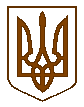 БУЧАНСЬКА     МІСЬКА      РАДАКИЇВСЬКОЇ ОБЛАСТІДВАДЦЯТЬ ПЕРША СЕСІЯ    ШОСТОГО    СКЛИКАННЯР  І   Ш   Е   Н   Н   Я« 29 » листопада 2016 р. 						№ 921-21 -VІІПро заслуховування звіту постійної комісіїміської ради з питань містобудування таприродокористування про проведену роботу за 2016 рік.	Заслухавши звіт голови постійної комісії міської ради з питань містобудування та природокористування, Янкового Р.В., про проведену  роботу комісії за 2016 рік, керуючись ст. 26, п. 11, ст.47 п.14 Закону України “Про місцеве самоврядування в Україні”, міська радаВИРІШИЛА:Інформацію голови постійної комісії з питань містобудування та природокористування, Янкового Р.В., про проведену роботу комісії за 2016 рік, взяти до відома (додаток 1).Роботу постійної комісії з питань містобудування та природокористування визнати задовільною .Міський голова						А.П.Федорук